 Fire Science Occupations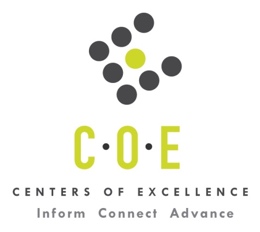 Labor Market Information ReportPrepared by the San Francisco Bay Center of Excellence For Labor Market ResearchSeptember 2018RecommendationBased on all available data, there appears to be an undersupply of Fire Science workers compared to the demand for this cluster of occupations in the Bay region and in the Mid-Peninsula sub-region (San Francisco and San Mateo Counties). The gap is about 143 students annually in the Bay region and 51 annually in the Mid-Peninsula sub-region.This report also provides student outcomes data on employment and earnings for programs on TOP 2133.00 - Fire Technology in the state and region. It is recommended that this data be reviewed to better understand how outcomes for students taking courses on this TOP code compare to potentially similar programs at colleges in the state and region, as well as to outcomes across all CTE programs at City College of San Francisco and in the region. IntroductionThis report profiles Fire Science Occupations in the 12 county Bay region and in the Mid-Peninsula sub-region for a proposed new certificate program at City College of San Francisco. Occupational DemandTable 1. Employment Outlook for Fire Science Occupations in Bay RegionSource: EMSI 2018.2Bay Region includes Alameda, Contra Costa, Marin, Monterey, Napa, San Benito, San Francisco, San Mateo, Santa Clara, Santa Cruz, Solano and Sonoma CountiesTable 2. Employment Outlook for Fire Science Occupations in Mid-Peninsula Sub-RegionSource: EMSI 2018.2Mid-Peninsula Sub-Region includes San Francisco and San Mateo CountiesJob Postings in Bay Region and Mid-Peninsula Sub-RegionTable 3. Number of Job Postings by Occupation for latest 12 months (Sept 2017 - Aug 2018)Source: Burning GlassTable 4. Top Job Titles for Fire Science Occupations for latest 12 months (Sept 2017 - Aug 2018)Source: Burning GlassIndustry ConcentrationTable 5. Industries hiring Fire Science Workers in Bay RegionSource: EMSI 2018.3Table 6. Top Employers Posting Fire Science Occupations in Bay and Mid-Peninsula Sub-Region (Sept 2017 - Aug 2018)Source: Burning GlassEducational SupplyThere are eight community colleges in the Bay Region issuing 441 awards annually on TOP 2133.00 - Fire Technology and two colleges in the Mid-Peninsula sub-region issuing 117 awards annually.Table 7. Awards on TOP 2133.00 - Fire Technology in the Bay RegionSource: IPEDS, Data Mart and LaunchboardNOTE: Headcount of students who took one or more courses is for 2016-17. The annual average for awards is 2014-17 unless there are only awards in 2016-17. The annual average for other postsecondary is for 2013-16.Gap AnalysisBased on the data included in this report, there is a large labor market gap in the Bay region with 584 annual openings for the Fire Science occupational cluster and 441 annual awards for an annual undersupply of 143. In the Mid-Peninsula sub-region, there is also a gap with 168 annual openings and 117 annual awards for an annual undersupply of 51.Student OutcomesTable 8. Four Employment Outcomes Metrics for Students Who Took Courses on TOP 2133.00 - Fire TechnologySource: Launchboard Pipeline (version available on 9/19/18)Skills, Certifications and EducationTable 9. Top Skills for Fire Science Occupations in Bay Region (Sept 2017 - Aug 2018)Source: Burning GlassTable 10. Certifications for Fire Science Occupations in the Bay Region (Sept 2017 - Aug 2018)Note: 63% of records have been excluded because they do not include a certification. As a result, the chart below may not be representative of the full sample.Source: Burning GlassTable 11. Education Requirements for Fire Science Occupations in Bay Region Note: 56% of records have been excluded because they do not include a degree level. As a result, the chart below may not be representative of the full sample.Source: Burning GlassMethodologyOccupations for this report were identified by use of skills listed in O*Net descriptions and job descriptions in Burning Glass. Labor demand data is sourced from Economic Modeling Specialists International (EMSI) occupation data and Burning Glass job postings data. Educational supply and student outcomes data is retrieved from multiple sources, including CTE Launchboard and CCCCO Data Mart.SourcesO*Net OnlineLabor Insight/Jobs (Burning Glass) Economic Modeling Specialists International (EMSI)  CTE LaunchBoard www.calpassplus.org/Launchboard/ Statewide CTE Outcomes SurveyEmployment Development Department Unemployment Insurance DatasetLiving Insight Center for Community Economic DevelopmentChancellor’s Office MIS systemContactsFor more information, please contact:Doreen O’Donovan, Data Research Analyst, for Bay Area Community College Consortium (BACCC) and Centers of Excellence (CoE), doreen@baccc.net or (831) 479-6481John Carrese, Director, San Francisco Bay Center of Excellence for Labor Market Research, jcarrese@ccsf.edu or (415) 267-6544.Firefighters (SOC 33-2011): Control and extinguish fires or respond to emergency situations where life, property, or the environment is at risk.  Duties may include fire prevention, emergency medical service, hazardous material response, search and rescue, and disaster assistance. Entry-Level Educational Requirement: Postsecondary nondegree awardTraining Requirement: Long-term on-the-job trainingPercentage of Community College Award Holders or Some Postsecondary Coursework: 61%Forest Fire Inspectors and Prevention Specialists (SOC 33-2022): Enforce fire regulations, inspect forest for fire hazards and recommend forest fire prevention or control measures.  May report forest fires and weather conditions.Entry-Level Educational Requirement: High school diploma or equivalentTraining Requirement: Moderate-term on-the-job trainingPercentage of Community College Award Holders or Some Postsecondary Coursework: 52%Fire Inspectors and Investigators (SOC 33-2021): Inspect buildings to detect fire hazards and enforce local ordinances and State laws, or investigate and gather facts to determine cause of fires and explosions.Entry-Level Educational Requirement: Postsecondary nondegree awardTraining Requirement: Moderate-term on-the-job trainingPercentage of Community College Award Holders or Some Postsecondary Coursework: 52%Occupation 2017 Jobs2022 Jobs5-Yr Change5-Yr % Change5-Yr Open-ingsAnnual Open-ings10% Hourly WageMedian Hourly WageFirefighters6,9157,352437 6%2,747549$22.80 $40.25 Forest Fire Inspectors and Prevention Specialists921008 9%5611$27.68 $37.23 Fire Inspectors and Investigators18820517 9%11523$29.37 $51.68 Total7,1957,6574626%2,918584$23.03 $40.51 Occupation 2017 Jobs2022 Jobs5-Yr Change5-Yr % Change5-Yr Open-ingsAnnual Open-ings10% Hourly WageMedian Hourly WageFirefighters1,8342,006173 9%794159$27.92 $43.79 Forest Fire Inspectors and Prevention Specialists<10<10<10Insf. DataInsf. DataInsf. DataFire Inspectors and Investigators73807 9%459$35.68 $66.26 TOTAL1,9072,086179 9%839168$28.22 $44.65 OccupationBay RegionMid-PeninsulaFire Inspectors (33-2021.01)9019Municipal Firefighters (33-2011.01)8213Forest Fire Inspectors and Prevention Specialists (33-2022.00)4717Forest Firefighters (33-2011.02)147Fire Investigators (33-2021.02)11Total23457Common TitleBayMid-PeninsulaCommon TitleBayMid-PeninsulaFirefighter6812Book Writing Ranger, Writing53Alarm Inspector15Fire Technician43Specialist124Medic4Fire Inspector91Technician42Ranger8Tree Utility Forester42Equipment Operator6Alarm Specialist32Sprinkler/Inspector61Fire Prevention Specialist I3Industry – 6 Digit NAICS (No. American Industry Classification) CodesJobs in Industry (2017)Jobs in Industry (2022)% Change (2017-22)% in Industry (2017)Local Government, Excluding Education and Hospitals (903999)7,1447,6808%91.3%State Government, Excluding Education and Hospitals (902999)13614910%1.7%Federal Government, Military (901200)111110 (1%)1.4%All Other Support Services (561990)10090 (10%)1.3%Convention and Trade Show Organizers (561920)819517%1.0%Federal Government, Civilian, Excluding Postal Service (901199)81832%1.0%Packaging and Labeling Services (561910)475721%0.6%Security Guards and Patrol Services (561612)11129%0.1%EmployerBayEmployerBayEmployerMid-PeninsulaUS Army16National Testing Network4National Testing Network4Johnson Controls Incorporated14Capstone Fire & Safety Management3Adventures In Writing Camp3Adventures In Writing Camp7City Oakland3Commercial Fire Protection Incorporated3Department Army6Contra Costa County3Ringtail Learning Inc3Equity Lifestyle Properties6Daily Dispatch3Salesforce3Commercial Fire Protection Incorporated5Hue & Cry, Inc3Sfmta3Vmware Incorporated5Jensen Hughes, Inc3Presidio Incorporated2state of california5Presidio Incorporated3Restoration Management Company2City Fremont4Restoration Management Company3San Francisco Public Utilities Commission2Davey Resource Group4Ringtail Learning Inc3San Francisco State University2CollegeSub-RegionHeadcountAssociatesCertificatesTotalCabrilloSanta Cruz & Monterey1,40220222Chabot HaywardEast Bay22012214Las PositasEast Bay202101121Los MedanosEast Bay312246386MissionSilicon Valley2727MontereySanta Cruz & Monterey653225San FranciscoMid-Peninsula145670San MateoMid-Peninsula242347Santa RosaNorth Bay61932102134SolanoNorth Bay18310516Total Bay RegionTotal Bay Region3,591175266441Total Mid-Peninsula Sub-RegionTotal Mid-Peninsula Sub-Region38791172015-16Bay 
(All CTE Programs)City College of San Francisco (All CTE Programs)State (213300)Bay (213300)Mid-Peninsula (213300)City College of San Francisco (213300)% Employed Four Quarters After Exit74%72%72%85%84%84%Median Quarterly Earnings Two Quarters After Exit$10,310$10,794$17,186$21,815$18,523$20,129Median % Change in Earnings46%46%34%31%41%33%% of Students Earning a Living Wage63%55%72%78%79%84%SkillPostingsSkillPostingsSkillPostingsFire Protection69Technical Training14Satisfaction Failure Correction9Repair58Inspection of Safety Equipment and/or Alarm Systems13Schematic Diagrams9Fire Suppression44Building Codes12Training Programs9Cardiopulmonary Resuscitation (CPR)24Inspection Records11Visual Signals9Customer Service23Scheduling11Basic Mathematics8Emergency Medical Care22Empower10Data Entry8Emergency Services19Prevention Activities10Electrical Systems8Life Support19Teaching10Life-Safety Systems8HAZMAT17Wiring10Salesforce8Predictive / Preventative Maintenance17Advanced Cardiac Life Support (ACLS)9Ansible7Equipment Operation15Cleaning9Hydraulics7Hand Tools15Customer Contact9Medical Emergencies7Technical Inspections15Lesson Planning9Plumbing7Equipment Moving14Network Access Control (NAC)9Power Tools7Public Health and Safety14Safety Codes9Python7CertificationPostingsCertificationPostingsDriver's License90Certified Financial Planner (CFP)5Emergency Medical Technician (EMT)53Driver/Operator Mobile Water Supply5Firefighter32HazMat Operations5Firefighter I28HazMat Technician5Certified Patient Account Technician18Hazardous Materials Technician5First Aid CPR AED18NICET II5Paramedic Certification16Wildland Firefighter5Firefighter II13Fire Instructor I4National Registry of Emergency Medical Technicians (NREMT)13Fire Officer4Fire Inspector11American Heart Association Certification3Fire Inspector I11Fire Inspector II3CDL Class D9HazMat Awareness3Aerial Rescue and Fire Fighting (ARFF)7Medical Examiner's License3Airport Firefighter7Asbestos Worker2Driver/Operator Pumper7Basic Cardiac Life Support Certification2Security Clearance7Environmental Protection Agency Certification2Education (minimum advertised)Latest 12 Mos. PostingsHigh school or vocational training79 (76%)Associate Degree3 (3%)Bachelor’s Degree or Higher22 (21%)